English for First Year Students (Сивак О.Б., Ковальчук І.С.)To-do list (список завдань):P. 75 -76 ex. 7, 8P. 76 ex. 9 - Make up 5 questions to the text. (in writing)P. 76 ex. 10P. 76 ex. 13 - Choose one English-speaking country and write about the most interesting customs and traditions of this country in more detail.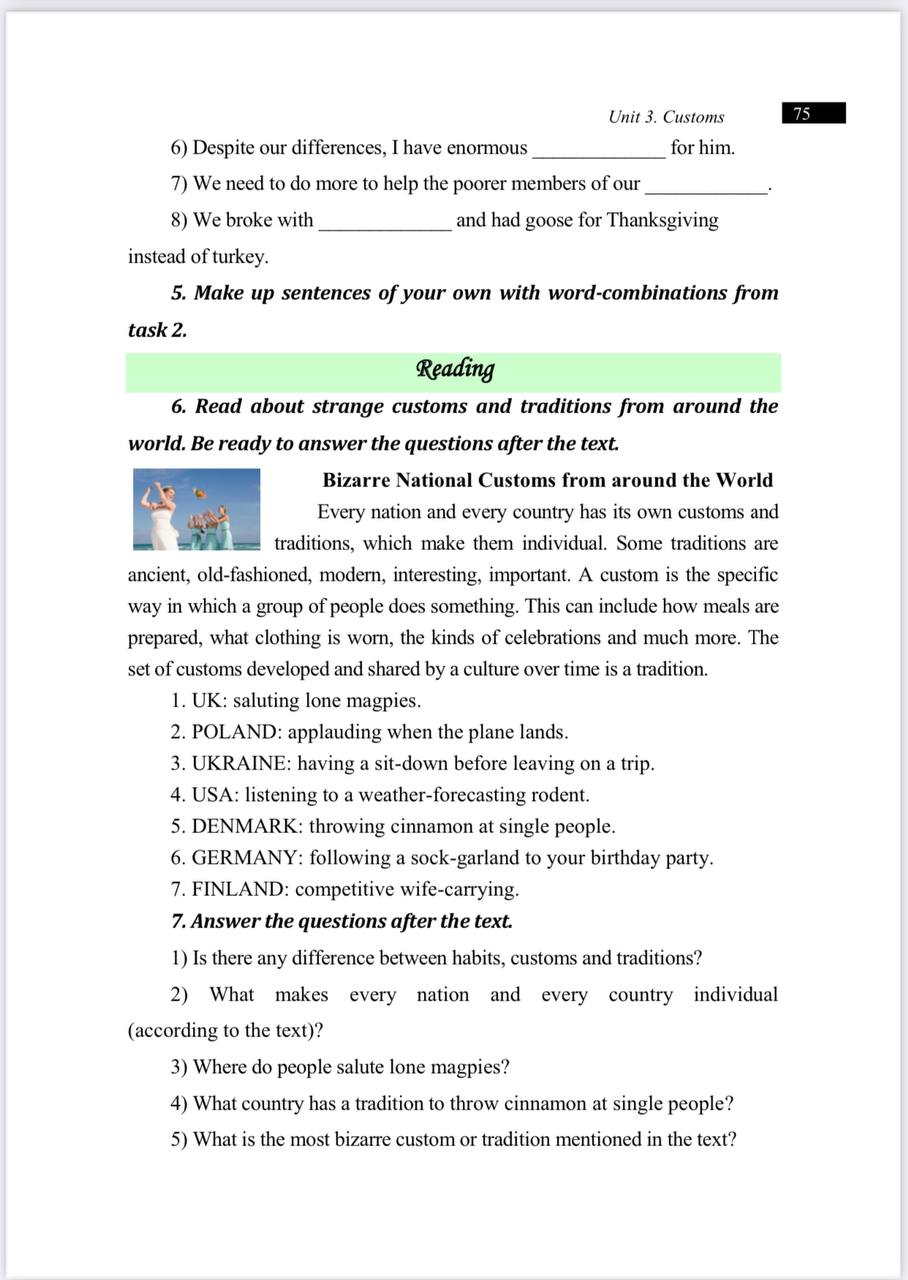 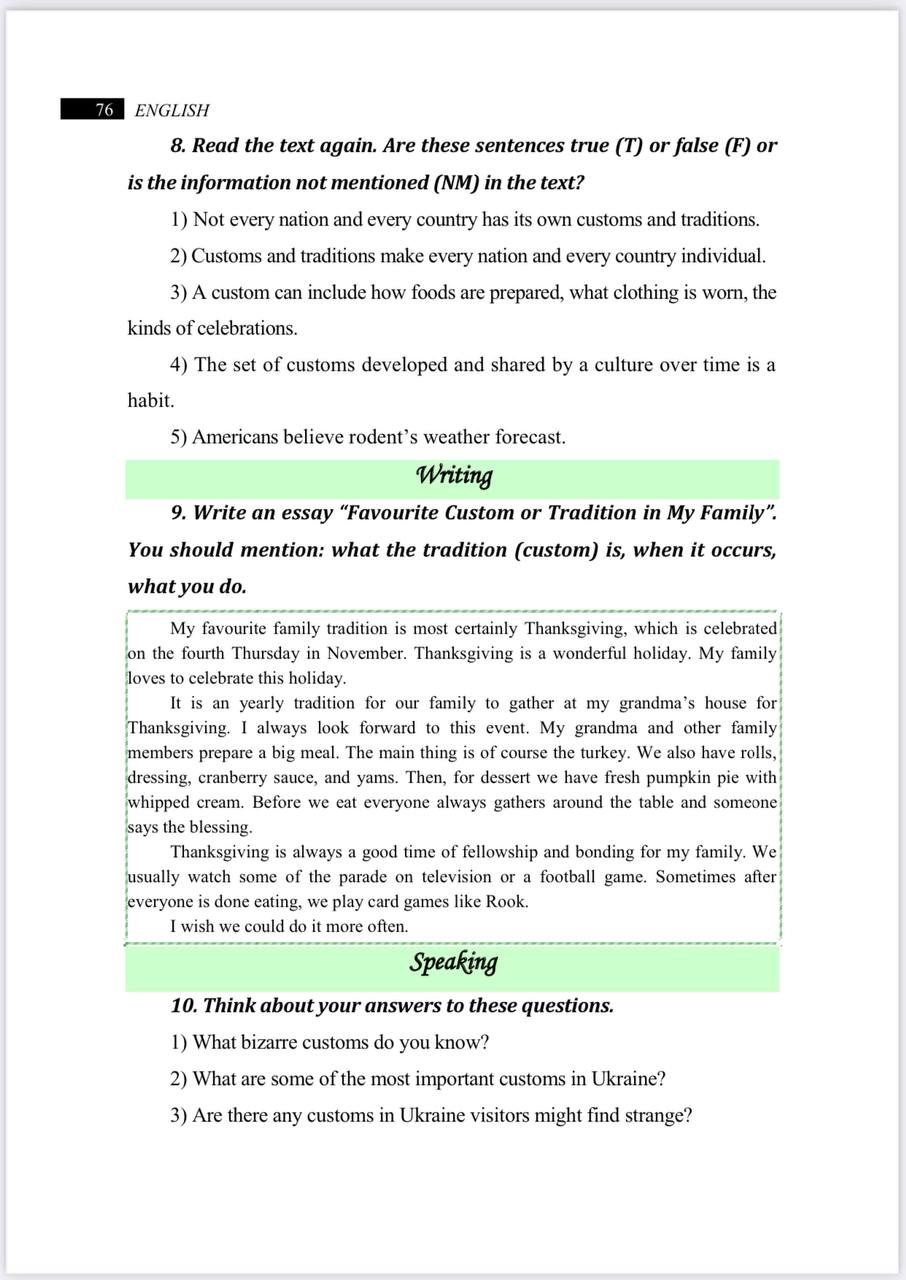 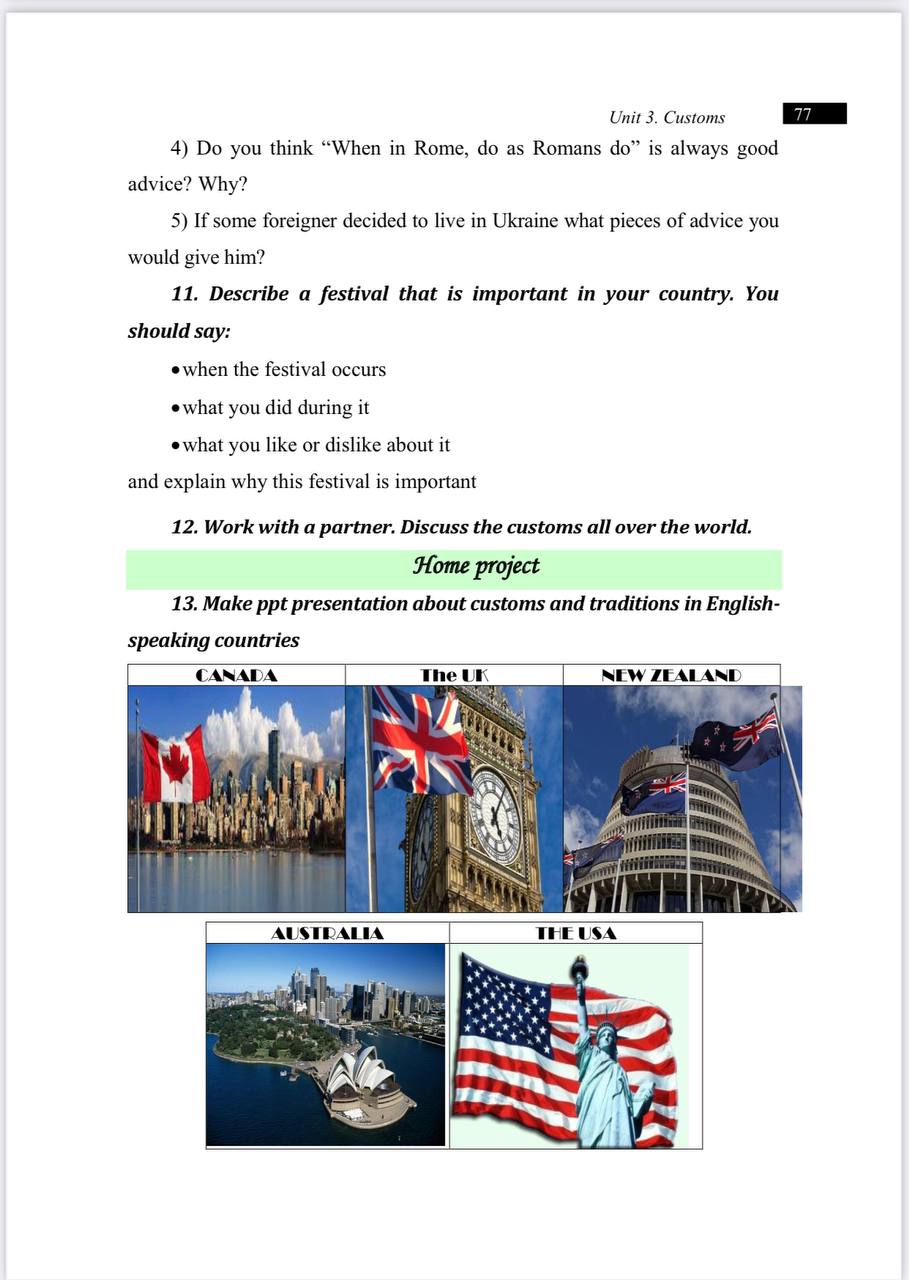 